Projekt PGL LP „Przeciwdziałanie skutkom odpływu wód opadowych na terenach górskich. Zwiększenie retencji i utrzymanie potoków oraz związanej z nimi infrastruktury w dobrym stanie" w ramach III Priorytetu Programu Operacyjnego Infrastruktura i Środowisko.Budżet projektu: ok. 172 mln złCzas realizacji: 2007 – 2015 r.Beneficjent: Państwowe Gospodarstwo Leśne Lasy PaństwoweCelem projektu jest spowolnienie odpływu wód oraz zwiększenie możliwości retencyjnych zlewni górskich, dzięki czemu minimalizowane są skutki powodzi, niszczącego działania wód wezbraniowych oraz suszy. Działania prowadzone w projekcie to retencjonowanie i renaturyzacja cieków stałych oraz obszarów podmokłych, kontrola spływu powierzchniowego oraz wyrównywanie i spowalnianie spływu wód wezbraniowych.Projekt realizowany na terenie 55 nadleśnictw w 4 regionalnych dyrekcjach Lasów Państwowych Polski płd.Aktualne rezultaty: • powstało 3385 obiektów takich jak np. oczka wodne, zbiorniki retencyjne oraz tereny podmokłe i zalewowe. Zrenaturyzowano cieki uregulowane, przywrócono  krętość cieków oraz prowadzono działania na rzecz ochrony skarp potoków, zabezpieczenia zboczy, dróg leśnych oraz szlaków zrywkowych przed nadmiernym spływem wód powierzchniowych;• zrealizowano inwestycje na rzecz zapewnienia ciągłości ekologicznej poprzez modernizację istniejących budowli, budowę przepławek dla ryb i pochylni dla organizmów żywych;• dzięki powstałym obiektom zretencjonowano ponad 1,5 mln m³ wody. Projekt jest unikalny na skalę polską oraz europejską, prowadzony w zgodzie z zasadami zrównoważonej gospodarki zasobami naturalnymi spotyka się z powszechną aprobatą opinii publicznej. 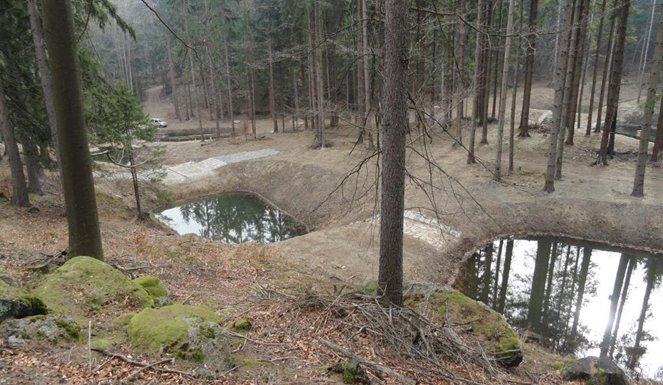 Na terenie Regionalnej Dyrekcji Lasów Państwowych we Wrocławiu w projekt „Małej retencji górskiej” zaangażowanych jest 16 Nadleśnictw.Odbudowano lub zmodernizowano 1181 obiektów obejmujących 218 zbiorników, na kwotę 39,4 mln zł.Efekt ekologiczny, to 0,7 mln m³zretencjonowanej wody.                                                                             Przygotował: Ryszard Majewicz                                   Wrocław, październik 2015 r.                                                                      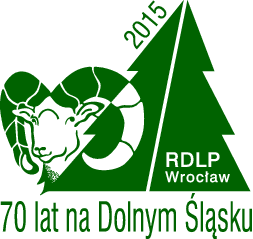 